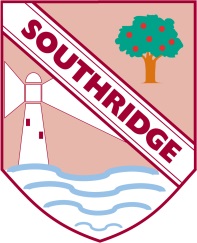                  Southridge First School – Home Learning             Year Group: 4          Week beginning: Isolation lockdown Day 1English: Reading: Please encourage your child to read for 30 minutes.Encourage your child to read aloud and in their head.Ask your child questions about the text e.g. What do you think that word means? Can you think of another word you could use? How does the character feel? What do you think will happen next / can you think of another ending to the story?English:Spelling:Please learn the following high frequency words:beginning busydoesanytheirtherethey’rePlease go onto ed shed and practise this week’s spellings.WritingLook at the grammar and punctuation challenge power point.Complete the 3 tasks on apostrophes for possession.Aaliya’s apostrophe homeworkMissing apostrophesAndrew’s apostrophesMaths:Daily Mental Maths – complete top marks daily 10 https://www.topmarks.co.uk/maths-games/daily10TaskComplete the 16 addition questions of 4-digit numbers, then complete the challenge questions.  (Please mark using the answer sheet provided)Extra – Choose from one of the following websites and practise your maths for 20 minutes     https://www.topmarks.co.uk/maths-games/hit-the-buttonhttps://www.timestables.co.uk/https://mathsframe.co.uk/en/resources/resource/477/Multiplication-Tables-Checkhttps://urbrainy.com/mtchttps://www.themathsfactor.com/times-tables-check/Foundation:PSHE Look through ‘The way we play’ power point, then complete the accompanying work sheet. DT and Science. Follow instructions to make a bird feeder.PE – Take part in a Jo Wick’s daily workout activityhttps://www.youtube.com/watch?v=Og_f0_QO_Ko